В сентябре 2020 года стартовал IV Международный фестиваль – конкурс «Sempe Concept», в рамках которого проходил конкурс изобразительных работ «Сказка старого города» посвященный выдающемуся художнику современности – Роману Мерцлину.Участие в конкурсе приняли воспитанники МБУ ДО ДШИ р.п. Мокроус преподавателей И.В.Гущиной, Н.С. Македоненко , А.А.Батуриной , где продемонстрировали свои способности с наилучшими результатами.Мукина Полина –ЛауреатIII степениМакедоненко Софья – Лауреат I степениЛоншакова Виктория - Лауреат I степениЗубкова Полина – Лауреат I степениГайсенова Амина – Лауреат I степениБатурина Александра Анатольевна (преподаватель) – Лауреат I степени Ганина Екатерина – Лауреат II степениГайсенова Амира – Лауреат II степениЧернобук Тимофей – Лауреат III степениИльина Ирина –Дипломант II степениФилимонова Дарина  - Дипломант II степени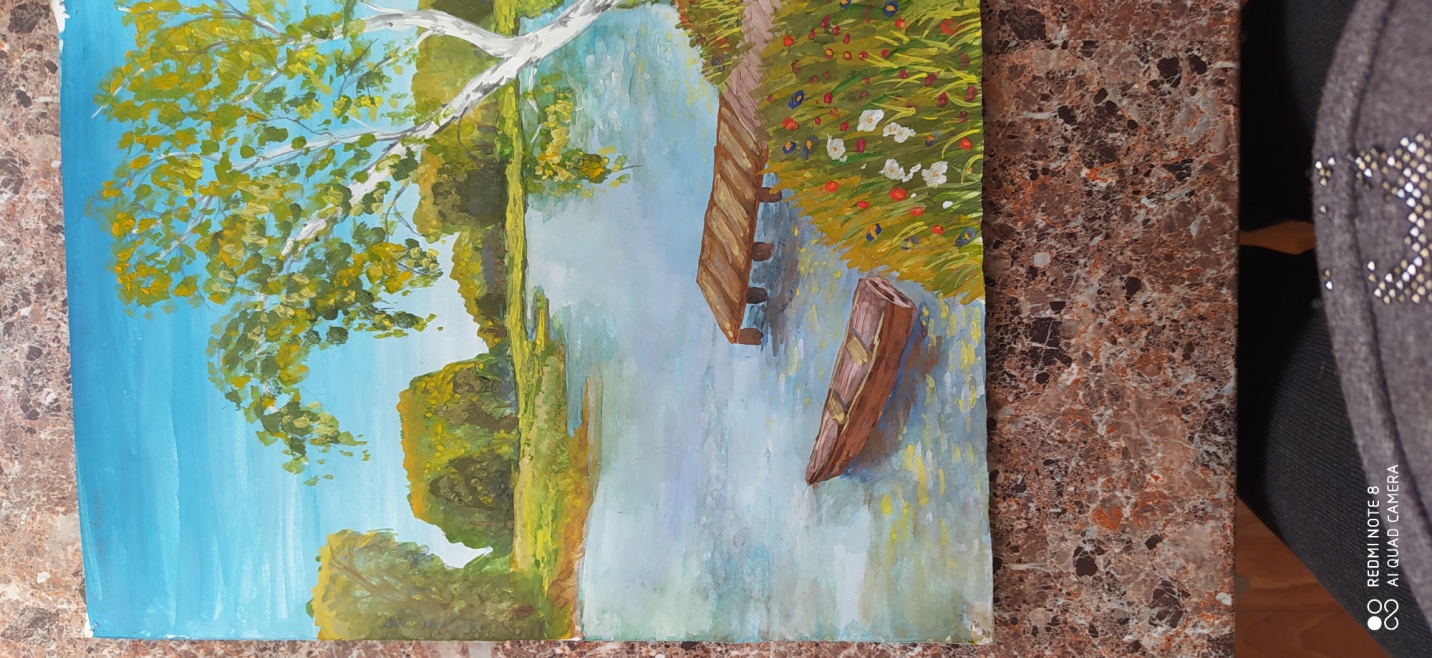 Гайсенова Амина-11 лет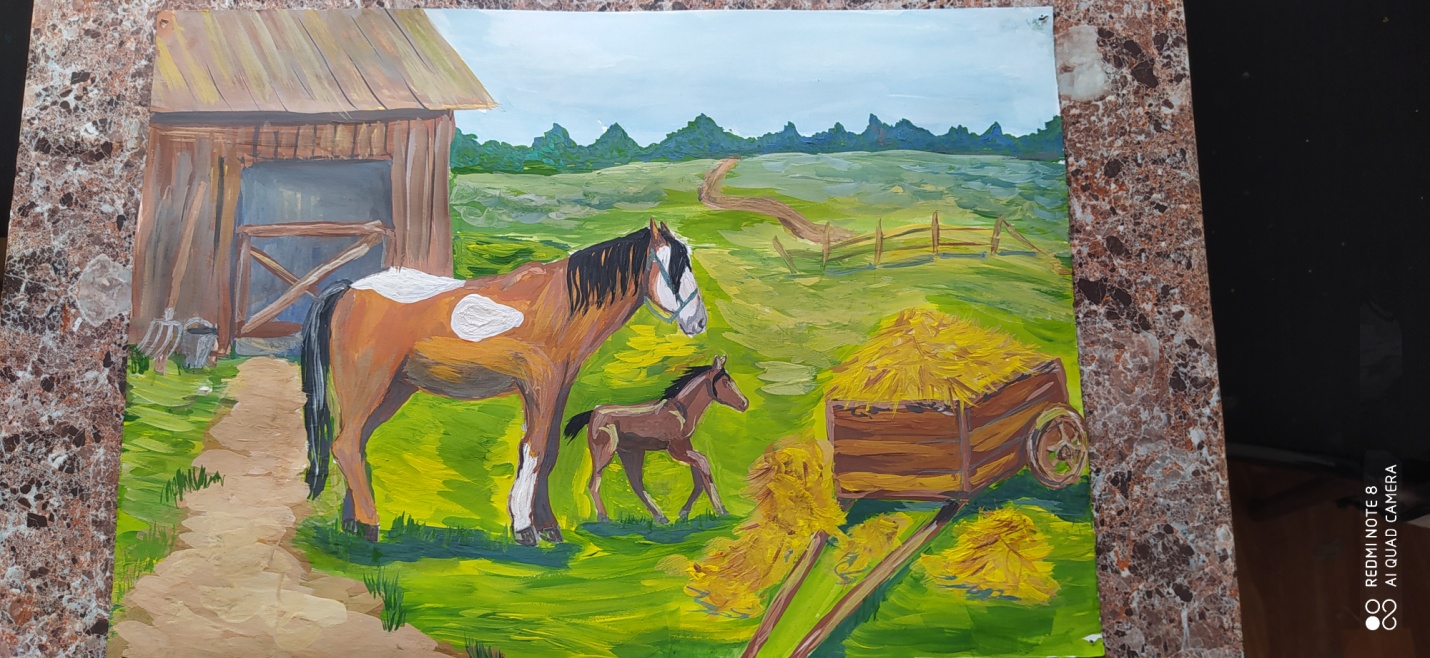 Зубкова Полина -14 лет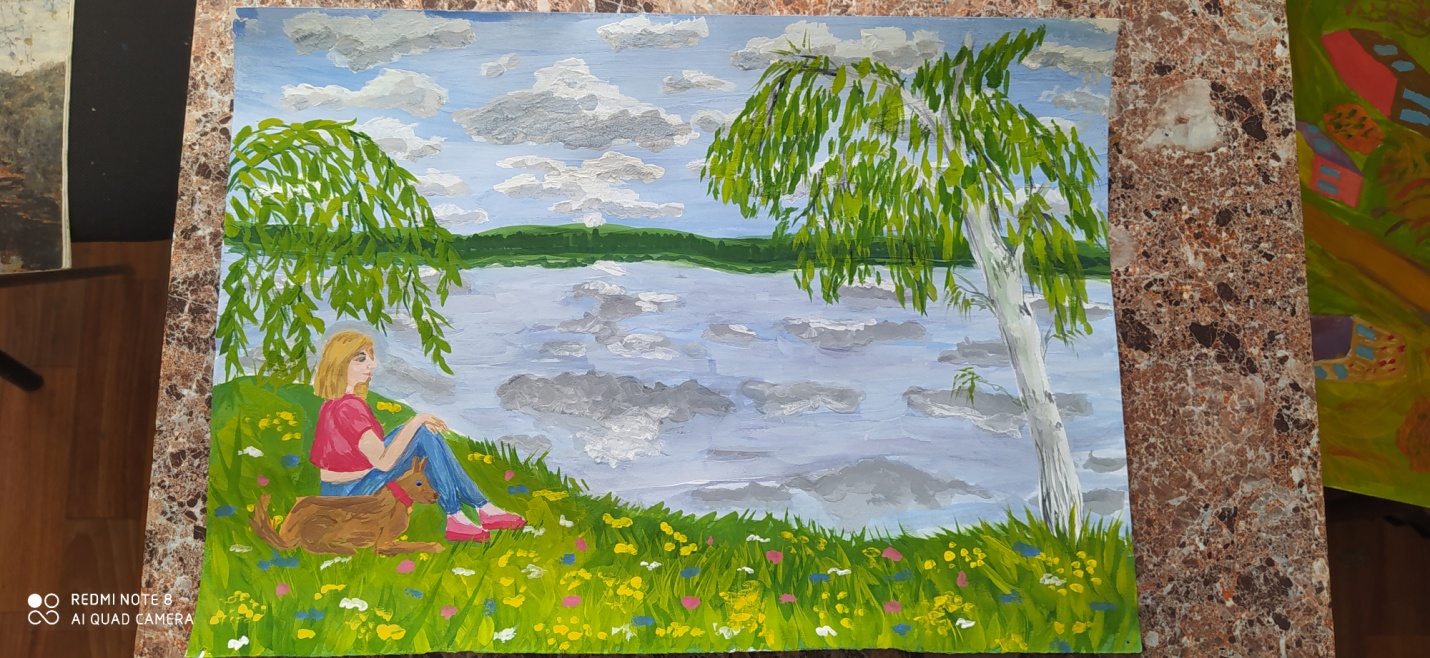 Ильина Ирина – 10 лет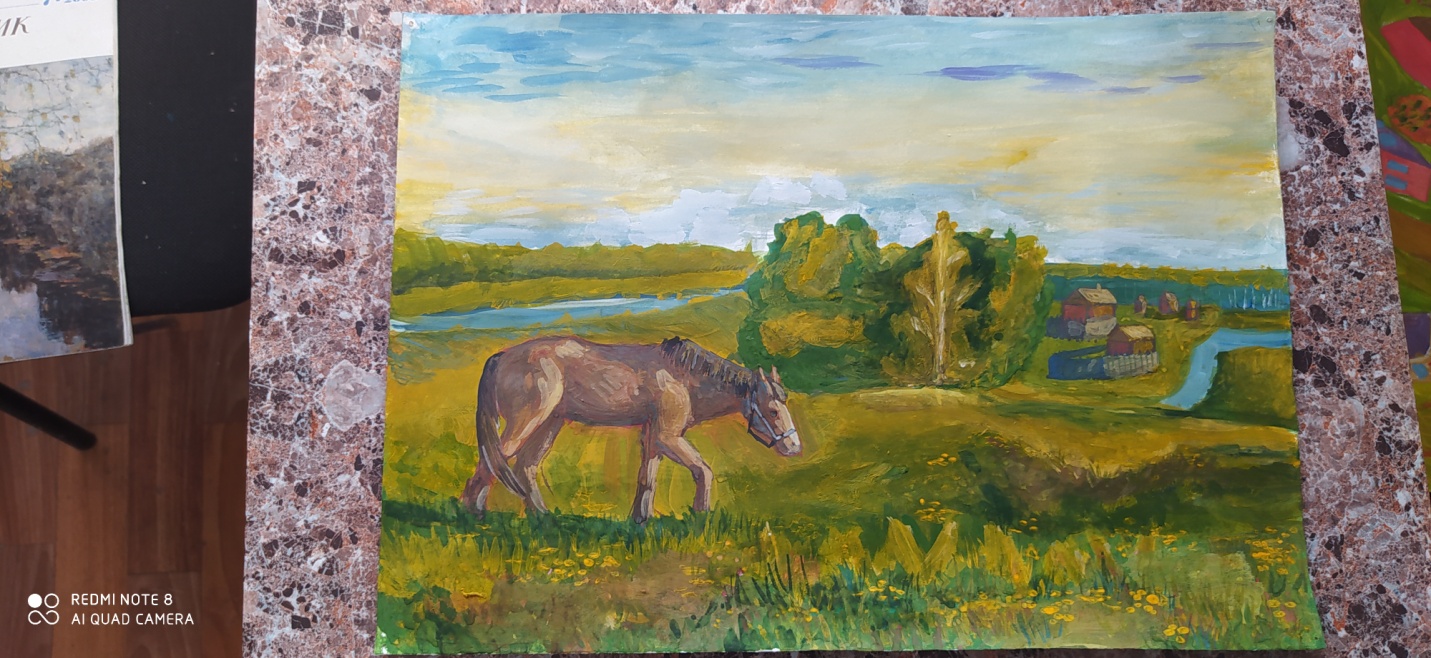 Лоншакова Виктория -11 лет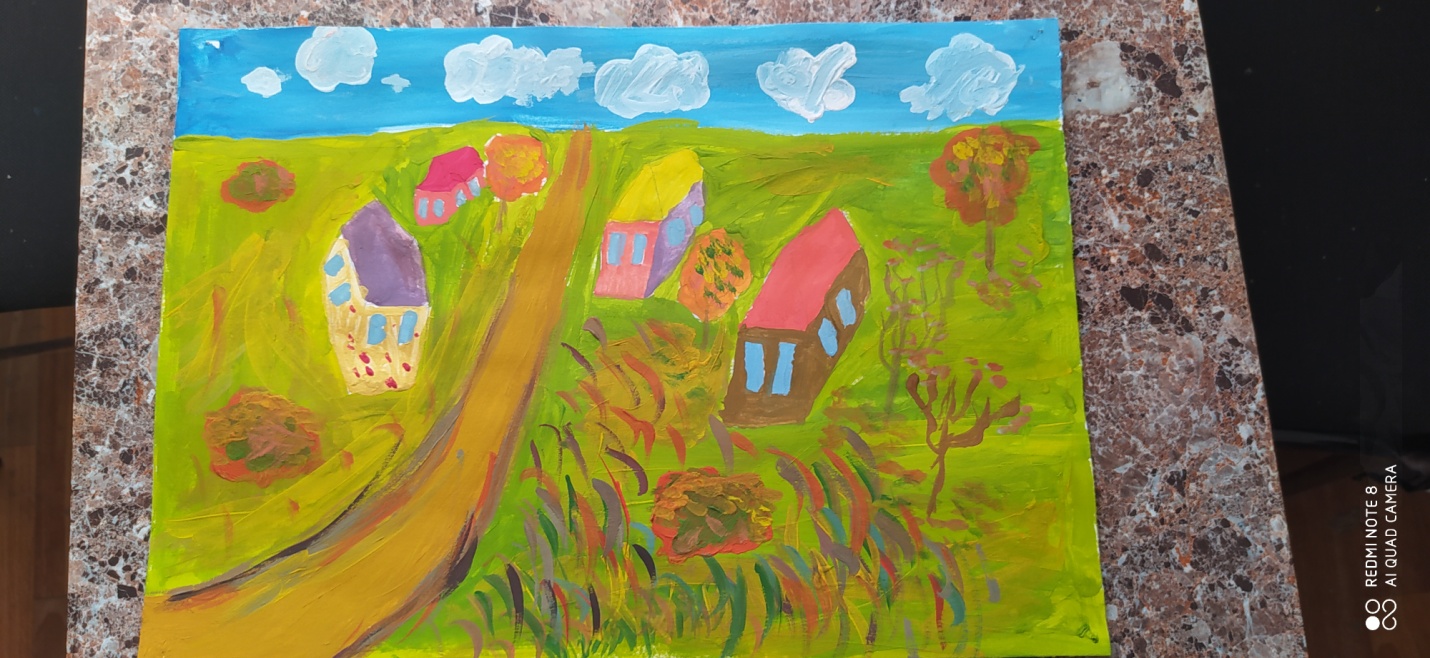 	Филимонова Дарина -7 лет